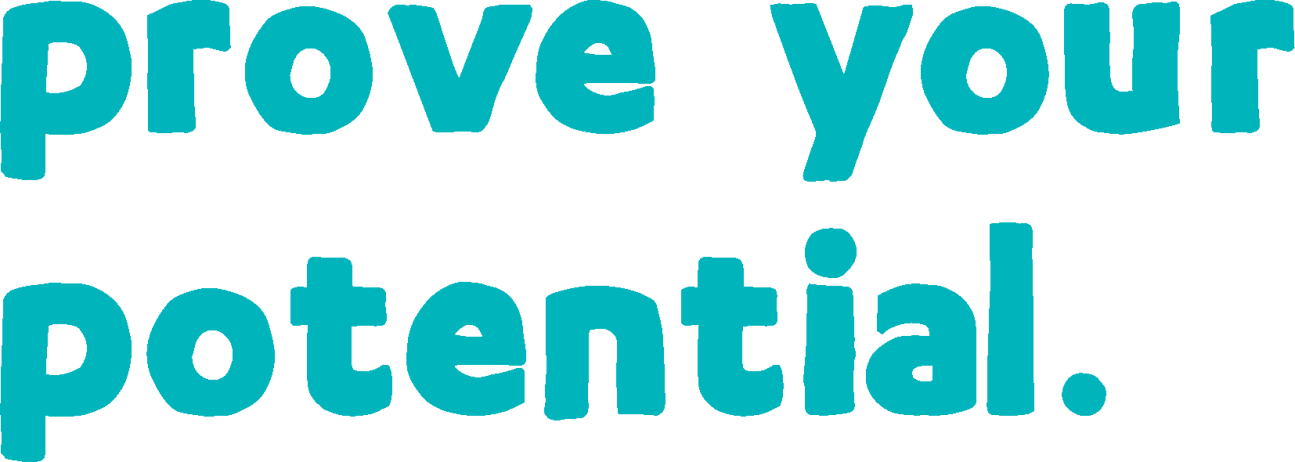 NCFE Level 2 Certificate in Understanding Workplace Violence and Harassment (603/3928/7)Statement of authenticityLearner name:		Centre number:		Centre name:		SignaturesLearner:		 Date: 	Tutor/Assessor:		 Date: 	Internal Quality Assurer (IQA)*: 	 Date: 	External Quality Assurer (EQA)*: 	 Date: 	* For completion if part, or all, of the evidence has been sampled by the Internal and/or External Quality Assurer Unit 01 Contributing to a positive and safe working environment (A/617/3982)Learning outcome 01You will: understand how organisational policies and procedures can contribute to a positive and safe                working environmentYou must:Unit 01 Contributing to a positive and safe working environment (A/617/3982) (cont’d)Unit 01 Contributing to a positive and safe working environment (A/617/3982) (cont’d)Learning outcome 02You will: understand personal responsibilities and limitations in contributing to a positive and safe                working environmentYou must:Unit 01 Contributing to a positive and safe working environment (A/617/3982) (cont’d)Unit 01 Contributing to a positive and safe working environment (A/617/3982) (cont’d)Learning outcome 03You will: understand risk assessments in the workplaceYou must:Unit 01 Contributing to a positive and safe working environment (A/617/3982) (cont’d)Unit 01 Contributing to a positive and safe working environment (A/617/3982) (cont’d)Learning outcome 04You will: understand the importance of a positive and supportive culture in the workplaceYou must:Unit 01 Contributing to a positive and safe working environment (A/617/3982) (cont’d)Unit 01 Contributing to a positive and safe working environment (A/617/3982) (cont’d)Learning outcome 05You will: understand personal safety in terms of lone workingYou must:Unit 01 Contributing to a positive and safe working environment (A/617/3982) (cont’d)Unit 01 Contributing to a positive and safe working environment (A/617/3982) (cont’d)Unit 02 Violence in the workplace (F/617/3983)Learning outcome 01You will: understand workplace violenceYou must:Unit 02 Violence in the workplace (F/617/3983) (cont’d)Unit 02 Violence in the workplace (F/617/3983) (cont’d)Unit 02 Violence in the workplace (F/617/3983) (cont’d)Learning outcome 02You will: understand the possible causes of violence in the workplaceYou must:Unit 02 Violence in the workplace (F/617/3983) (cont’d)Unit 02 Violence in the workplace (F/617/3983) (cont’d)Learning outcome 03You will: understand the reporting procedures following workplace violenceYou must:Unit 02 Violence in the workplace (F/617/3983) (cont’d)Unit 02 Violence in the workplace (F/617/3983) (cont’d)Learning outcome 04You will: understand how to prevent the risk of violence in the workplaceYou must:Unit 03 Understanding aggression, bullying and harassment in the workplace (R/617/3986)Learning outcome 01You will: understand aggression and how to deal with aggressive people in the workplaceYou must:Unit 03 Understanding aggression, bullying and harassment in the workplace (R/617/3986) (cont’d)Learning outcome 02You will: understand bullying and harassment in the workplaceYou must:Unit 03 Understanding aggression, bullying and harassment in the workplace (R/617/3986) (cont’d)Unit 03 Understanding aggression, bullying and harassment in the workplace (R/617/3986) (cont’d)Unit 03 Understanding aggression, bullying and harassment in the workplace (R/617/3986) (cont’d)Learning outcome 03You will: understand how to respond to bullying or harassment in the workplaceYou must:Unit 03 Understanding aggression, bullying and harassment in the workplace (R/617/3986) (cont’d)Unit 03 Understanding aggression, bullying and harassment in the workplace (R/617/3986) (cont’d)Learning outcome 04You will: understand aggressive communication within the workplaceYou must:Unit 03 Understanding aggression, bullying and harassment in the workplace (R/617/3986) (cont’d)Unit 04 Understand equality, diversity and inclusion in the workplace (J/617/3984)Learning outcome 01You will: understand equality, diversity and inclusion in the workplaceYou must:Unit 04 Understand equality, diversity and inclusion in the workplace (J/617/3984) (cont’d)Unit 04 Understand equality, diversity and inclusion in the workplace (J/617/3984) (cont’d)Unit 04 Understand equality, diversity and inclusion in the workplace (J/617/3984)Learning outcome 02You will: understand how the rights of individuals are protected in the workplaceYou must:Unit 04 Understand equality, diversity and inclusion in the workplace (J/617/3984) (cont’d)1.1 State why organisational policies and procedures are necessary1.1 State why organisational policies and procedures are necessaryWhat have you done to show this  Location of evidence (eg hyperlink/portfolio page number)IQA/EQA feedback IQA/EQA feedback 1.2 Describe the advantages of workplace policies and procedures1.2 Describe the advantages of workplace policies and proceduresWhat have you done to show this  Location of evidence (eg hyperlink/portfolio page number)IQA/EQA feedback IQA/EQA feedback 1.3 List the policies and procedures an organisation should have as a minimum1.3 List the policies and procedures an organisation should have as a minimumWhat have you done to show this  Location of evidence (eg hyperlink/portfolio page number)IQA/EQA feedback IQA/EQA feedback 1.4 Explain how to contribute to a positive and safe working environment1.4 Explain how to contribute to a positive and safe working environmentWhat have you done to show this  Location of evidence (eg hyperlink/portfolio page number)IQA/EQA feedback IQA/EQA feedback 2.1 Explain what is meant by the terms ‘responsibilities’ and ‘limitations’ in relation to a job      role2.1 Explain what is meant by the terms ‘responsibilities’ and ‘limitations’ in relation to a job      roleWhat have you done to show this  Location of evidence (eg hyperlink/portfolio page number)IQA/EQA feedback IQA/EQA feedback 2.2 Explain why it is important to work within own responsibilities2.2 Explain why it is important to work within own responsibilitiesWhat have you done to show this  Location of evidence (eg hyperlink/portfolio page number)IQA/EQA feedback IQA/EQA feedback 2.3 Describe how to clarify the scope and responsibilities of own job role2.3 Describe how to clarify the scope and responsibilities of own job roleWhat have you done to show this  Location of evidence (eg hyperlink/portfolio page number)IQA/EQA feedback IQA/EQA feedback 2.4 Identify the responsibilities and limitations within a job role in contributing to a positive      and safe working environment2.4 Identify the responsibilities and limitations within a job role in contributing to a positive      and safe working environmentWhat have you done to show this  Location of evidence (eg hyperlink/portfolio page number)IQA/EQA feedback IQA/EQA feedback 3.1 Define the term risk assessment as it relates to personal safety and prevention of      violence in the workplace3.1 Define the term risk assessment as it relates to personal safety and prevention of      violence in the workplaceWhat have you done to show this  Location of evidence (eg hyperlink/portfolio page number)IQA/EQA feedback IQA/EQA feedback 3.2 Identify the main components of a personal safety risk assessment3.2 Identify the main components of a personal safety risk assessmentWhat have you done to show this  Location of evidence (eg hyperlink/portfolio page number)IQA/EQA feedback IQA/EQA feedback 3.3 Explain how risk assessments can contribute to a safe working environment3.3 Explain how risk assessments can contribute to a safe working environmentWhat have you done to show this  Location of evidence (eg hyperlink/portfolio page number)IQA/EQA feedback IQA/EQA feedback 3.4 Outline the legal requirements for risk assessments3.4 Outline the legal requirements for risk assessmentsWhat have you done to show this  Location of evidence (eg hyperlink/portfolio page number)IQA/EQA feedback IQA/EQA feedback 4.1 Define what is meant by ‘Company Culture’4.1 Define what is meant by ‘Company Culture’What have you done to show this  Location of evidence (eg hyperlink/portfolio page number)IQA/EQA feedback IQA/EQA feedback 4.2 Explain how ‘Company Culture’ can impact on a positive and safe working environment4.2 Explain how ‘Company Culture’ can impact on a positive and safe working environmentWhat have you done to show this  Location of evidence (eg hyperlink/portfolio page number)IQA/EQA feedback IQA/EQA feedback 4.3 Describe the benefits of promoting a positive, supportive culture in the workplace4.3 Describe the benefits of promoting a positive, supportive culture in the workplaceWhat have you done to show this  Location of evidence (eg hyperlink/portfolio page number)IQA/EQA feedback IQA/EQA feedback 4.4 Identify how employers can promote a positive and supportive workplace4.4 Identify how employers can promote a positive and supportive workplaceWhat have you done to show this  Location of evidence (eg hyperlink/portfolio page number)IQA/EQA feedback IQA/EQA feedback 5.1 Define what is meant by ‘lone working’5.1 Define what is meant by ‘lone working’What have you done to show this  Location of evidence (eg hyperlink/portfolio page number)IQA/EQA feedback IQA/EQA feedback 5.2 Give examples of types of lone working5.2 Give examples of types of lone workingWhat have you done to show this  Location of evidence (eg hyperlink/portfolio page number)IQA/EQA feedback IQA/EQA feedback 5.3 Identify the hazards of working alone5.3 Identify the hazards of working aloneWhat have you done to show this  Location of evidence (eg hyperlink/portfolio page number)IQA/EQA feedback IQA/EQA feedback 5.4 Identify ways to control the risk for lone workers5.4 Identify ways to control the risk for lone workersWhat have you done to show this  Location of evidence (eg hyperlink/portfolio page number)IQA/EQA feedback IQA/EQA feedback 5.5 Explain why it is important to maintain regular contact/supervision with lone workers5.5 Explain why it is important to maintain regular contact/supervision with lone workersWhat have you done to show this  Location of evidence (eg hyperlink/portfolio page number)IQA/EQA feedback IQA/EQA feedback 5.6 Explain why it is important to regularly review policies, procedures and working practices5.6 Explain why it is important to regularly review policies, procedures and working practicesWhat have you done to show this  Location of evidence (eg hyperlink/portfolio page number)IQA/EQA feedback IQA/EQA feedback 1.1 Define the term ‘work-related violence’1.1 Define the term ‘work-related violence’What have you done to show this  Location of evidence (eg hyperlink/portfolio page number)IQA/EQA feedback IQA/EQA feedback 1.2 Describe what is meant by:abuseharmassault.1.2 Describe what is meant by:abuseharmassault.What have you done to show this  Location of evidence (eg hyperlink/portfolio page number)IQA/EQA feedback IQA/EQA feedback 1.3 List behaviours which could be termed as types of abuse1.3 List behaviours which could be termed as types of abuseWhat have you done to show this  Location of evidence (eg hyperlink/portfolio page number)IQA/EQA feedback IQA/EQA feedback 1.4 Identify industries and job roles where there is a greater risk of workplace violence1.4 Identify industries and job roles where there is a greater risk of workplace violenceWhat have you done to show this  Location of evidence (eg hyperlink/portfolio page number)IQA/EQA feedback IQA/EQA feedback 1.5 Identify how often instances of work-related violence occur1.5 Identify how often instances of work-related violence occurWhat have you done to show this  Location of evidence (eg hyperlink/portfolio page number)IQA/EQA feedback IQA/EQA feedback 1.6 Explain the impact violence in the workplace can have on the:individualbusiness.1.6 Explain the impact violence in the workplace can have on the:individualbusiness.What have you done to show this  Location of evidence (eg hyperlink/portfolio page number)IQA/EQA feedback IQA/EQA feedback 2.1 Identify the possible causes of violence in the workplace2.1 Identify the possible causes of violence in the workplaceWhat have you done to show this  Location of evidence (eg hyperlink/portfolio page number)IQA/EQA feedback IQA/EQA feedback 2.2 Explain why conflict arises and how it can lead to violence2.2 Explain why conflict arises and how it can lead to violenceWhat have you done to show this  Location of evidence (eg hyperlink/portfolio page number)IQA/EQA feedback IQA/EQA feedback 2.3 Describe potential warning signs and trigger points of violent behaviour2.3 Describe potential warning signs and trigger points of violent behaviourWhat have you done to show this  Location of evidence (eg hyperlink/portfolio page number)IQA/EQA feedback IQA/EQA feedback 2.4 Give examples of techniques that can be used to defuse conflict situations2.4 Give examples of techniques that can be used to defuse conflict situationsWhat have you done to show this  Location of evidence (eg hyperlink/portfolio page number)IQA/EQA feedback IQA/EQA feedback 2.5 Describe the action that should be taken if the situation cannot be defused2.5 Describe the action that should be taken if the situation cannot be defusedWhat have you done to show this  Location of evidence (eg hyperlink/portfolio page number)IQA/EQA feedback IQA/EQA feedback 3.1 Identify the legislation which underpins the reporting of serious workplace violence3.1 Identify the legislation which underpins the reporting of serious workplace violenceWhat have you done to show this  Location of evidence (eg hyperlink/portfolio page number)IQA/EQA feedback IQA/EQA feedback 3.2 Describe actions to be taken within the workplace following a violent incident which has      not resulted in serious injury3.2 Describe actions to be taken within the workplace following a violent incident which has      not resulted in serious injuryWhat have you done to show this  Location of evidence (eg hyperlink/portfolio page number)IQA/EQA feedback IQA/EQA feedback 3.3 Explain why victims of workplace violence or harassment can be reluctant to report matters3.3 Explain why victims of workplace violence or harassment can be reluctant to report mattersWhat have you done to show this  Location of evidence (eg hyperlink/portfolio page number)IQA/EQA feedback IQA/EQA feedback 3.4 Identify what support is available after an incident has occurred3.4 Identify what support is available after an incident has occurredWhat have you done to show this  Location of evidence (eg hyperlink/portfolio page number)IQA/EQA feedback IQA/EQA feedback 4.1 Describe the employer’s legal responsibility to prevent workplace violence4.1 Describe the employer’s legal responsibility to prevent workplace violenceWhat have you done to show this  Location of evidence (eg hyperlink/portfolio page number)IQA/EQA feedback IQA/EQA feedback 4.2 Identify how workers can contribute to the prevention of workplace violence4.2 Identify how workers can contribute to the prevention of workplace violenceWhat have you done to show this  Location of evidence (eg hyperlink/portfolio page number)IQA/EQA feedback IQA/EQA feedback 4.3 Explain the legislative framework supporting the prevention from violence and the       protection of employees in the workplace4.3 Explain the legislative framework supporting the prevention from violence and the       protection of employees in the workplaceWhat have you done to show this  Location of evidence (eg hyperlink/portfolio page number)IQA/EQA feedback IQA/EQA feedback 1.1 Define the term ‘aggressive behaviour’1.1 Define the term ‘aggressive behaviour’What have you done to show this  Location of evidence (eg hyperlink/portfolio page number)IQA/EQA feedback IQA/EQA feedback 1.2 Explain the 3 principal types of aggression1.2 Explain the 3 principal types of aggressionWhat have you done to show this  Location of evidence (eg hyperlink/portfolio page number)IQA/EQA feedback IQA/EQA feedback 1.3 Describe how to deal with an aggressive person in the workplace1.3 Describe how to deal with an aggressive person in the workplaceWhat have you done to show this  Location of evidence (eg hyperlink/portfolio page number)IQA/EQA feedback IQA/EQA feedback 2.1 Define the terms bullying and harassment2.1 Define the terms bullying and harassmentWhat have you done to show this  Location of evidence (eg hyperlink/portfolio page number)IQA/EQA feedback IQA/EQA feedback 2.2 Explain how to identify bullying and harassment in the workplace2.2 Explain how to identify bullying and harassment in the workplaceWhat have you done to show this  Location of evidence (eg hyperlink/portfolio page number)IQA/EQA feedback IQA/EQA feedback 2.3 Give examples of bullying and harassment in the workplace in relation to the following      terms:interestsbeliefsagelifestylespersonal characteristicscultural identities.2.3 Give examples of bullying and harassment in the workplace in relation to the following      terms:interestsbeliefsagelifestylespersonal characteristicscultural identities.What have you done to show this  Location of evidence (eg hyperlink/portfolio page number)IQA/EQA feedback IQA/EQA feedback 2.4 Explain the effects and implications bullying and harassment can have on the:individualbusiness.2.4 Explain the effects and implications bullying and harassment can have on the:individualbusiness.What have you done to show this  Location of evidence (eg hyperlink/portfolio page number)IQA/EQA feedback IQA/EQA feedback 2.5 Identify legislation related to bullying and harassment2.5 Identify legislation related to bullying and harassmentWhat have you done to show this  Location of evidence (eg hyperlink/portfolio page number)IQA/EQA feedback IQA/EQA feedback 3.1 Describe what actions to take where there are concerns that an individual is being bullied      or harassed3.1 Describe what actions to take where there are concerns that an individual is being bullied      or harassedWhat have you done to show this  Location of evidence (eg hyperlink/portfolio page number)IQA/EQA feedback IQA/EQA feedback 3.2 Explain why individuals may not disclose bullying or harassment3.2 Explain why individuals may not disclose bullying or harassmentWhat have you done to show this  Location of evidence (eg hyperlink/portfolio page number)IQA/EQA feedback IQA/EQA feedback 3.3 State why it is important to record and report incidents of bullying and harassment3.3 State why it is important to record and report incidents of bullying and harassmentWhat have you done to show this  Location of evidence (eg hyperlink/portfolio page number)IQA/EQA feedback IQA/EQA feedback 3.4 Explain what actions might be taken following an incident of bullying or harassment in the      workplace3.4 Explain what actions might be taken following an incident of bullying or harassment in the      workplaceWhat have you done to show this  Location of evidence (eg hyperlink/portfolio page number)IQA/EQA feedback IQA/EQA feedback 3.5 Describe how to resolve difficulties in a work relationship3.5 Describe how to resolve difficulties in a work relationshipWhat have you done to show this  Location of evidence (eg hyperlink/portfolio page number)IQA/EQA feedback IQA/EQA feedback 4.1 Describe some of the types of aggressive language an employee might encounter in the      workplace4.1 Describe some of the types of aggressive language an employee might encounter in the      workplaceWhat have you done to show this  Location of evidence (eg hyperlink/portfolio page number)IQA/EQA feedback IQA/EQA feedback 4.2 Describe how language can play an important role in resolving conflict arising from       aggressive communication4.2 Describe how language can play an important role in resolving conflict arising from       aggressive communicationWhat have you done to show this  Location of evidence (eg hyperlink/portfolio page number)IQA/EQA feedback IQA/EQA feedback 4.3 Identify methods of communication within the workplace where aggression may be      encountered4.3 Identify methods of communication within the workplace where aggression may be      encounteredWhat have you done to show this  Location of evidence (eg hyperlink/portfolio page number)IQA/EQA feedback IQA/EQA feedback 1.1 Define the term ‘equality’, ‘diversity’ and ‘inclusion’ in the context of the workplace1.1 Define the term ‘equality’, ‘diversity’ and ‘inclusion’ in the context of the workplaceWhat have you done to show this  Location of evidence (eg hyperlink/portfolio page number)IQA/EQA feedback IQA/EQA feedback 1.2 Describe the benefits of having a diverse and inclusive workplace1.2 Describe the benefits of having a diverse and inclusive workplaceWhat have you done to show this  Location of evidence (eg hyperlink/portfolio page number)IQA/EQA feedback IQA/EQA feedback 1.3 Describe what is meant by the following terms:stereotypingprejudicelabellingprotected characteristicspositive actiondiscrimination1.3 Describe what is meant by the following terms:stereotypingprejudicelabellingprotected characteristicspositive actiondiscriminationWhat have you done to show this  Location of evidence (eg hyperlink/portfolio page number)IQA/EQA feedback IQA/EQA feedback 1.4 Explain how a person’s attitudes, values and beliefs may influence their behaviour      towards others1.4 Explain how a person’s attitudes, values and beliefs may influence their behaviour      towards othersWhat have you done to show this  Location of evidence (eg hyperlink/portfolio page number)IQA/EQA feedback IQA/EQA feedback 1.5 Describe the damaging effects stereotyping and labelling can have on:individualsthe workplace.1.5 Describe the damaging effects stereotyping and labelling can have on:individualsthe workplace.What have you done to show this  Location of evidence (eg hyperlink/portfolio page number)IQA/EQA feedback IQA/EQA feedback 2.1 Explain why it is important that equality and diversity policies are followed in the workplace2.1 Explain why it is important that equality and diversity policies are followed in the workplaceWhat have you done to show this  Location of evidence (eg hyperlink/portfolio page number)IQA/EQA feedback IQA/EQA feedback 2.2 Describe the rights individuals have under current legislation2.2 Describe the rights individuals have under current legislationWhat have you done to show this  Location of evidence (eg hyperlink/portfolio page number)IQA/EQA feedback IQA/EQA feedback 2.3 Describe the consequences for an organisation of not trying to create or maintain a       diverse and equal environment, looking at:legal consequenceseconomic/business consequencessocial/moral consequences.2.3 Describe the consequences for an organisation of not trying to create or maintain a       diverse and equal environment, looking at:legal consequenceseconomic/business consequencessocial/moral consequences.What have you done to show this  Location of evidence (eg hyperlink/portfolio page number)IQA/EQA feedback IQA/EQA feedback 